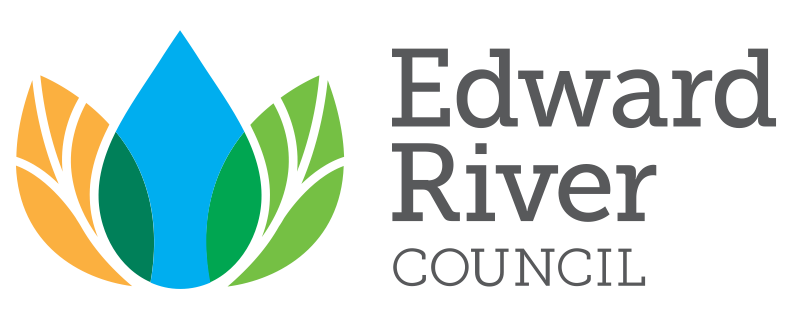 Note: All owners of the land, the subject of this application , must sign this form.  If you are not the owner of the land, you must have all owners sign the application.  Note: If signing on the owners behalf, please state your legal authority and provide documentary evidence (e.g. copy of power of attorney, trust deed etc)Note: If signing on behalf of a corporate body or company, the application should be signed by an authorised person under common seal and the position of that person in the corporate body of company must be stated on the form.Address this application to:
The General Manager, Edward River CouncilAddress this application to:
The General Manager, Edward River CouncilContact usContact usMailPO Box 270
Deniliquin NSW 2710Personal Delivery180 Cressy StreetDeniliquin NSW 2710PhoneFaxEmail03 5898 300003 5898 3029council@edwardriver.nsw.gov.auOWNER Name(s)OWNER Name(s)OWNER Name(s)OWNER Name(s)Postal AddressPostal AddressPostal AddressPostal AddressEmail Email Email Email Phone Phone Phone Phone 3. Owner/s Consent (Must be completed by the owner of the land).  As the owner/s of the land to which this application relates, I/we consent to this application. I also give consent for authorised Council Officers to enter the land to carry out inspections.3. Owner/s Consent (Must be completed by the owner of the land).  As the owner/s of the land to which this application relates, I/we consent to this application. I also give consent for authorised Council Officers to enter the land to carry out inspections.3. Owner/s Consent (Must be completed by the owner of the land).  As the owner/s of the land to which this application relates, I/we consent to this application. I also give consent for authorised Council Officers to enter the land to carry out inspections.3. Owner/s Consent (Must be completed by the owner of the land).  As the owner/s of the land to which this application relates, I/we consent to this application. I also give consent for authorised Council Officers to enter the land to carry out inspections.Owner signatureOwner signature Name …………………………………………Name………………….……………………………………OwnerssignatureOwner signature NameName